DÍLČÍ SMLOUVAČíslo související Rámcové dohody: 01PU-005124Číslo dílčí smlouvy: 29ZA-003030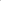 ISPROFIN/ISPROFOND: 500 116 0007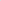 uzavřená níže uvedeného dne, měsíce a roku mezi následujícími Smluvními stranami (dále jako „Dílčí smlouva”):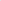 Ředitelství silnic a dálnic ČRaSpolečnost DOSING-SAEETYPRO-PRIS-ROAD CS-RD BPM, zastoupená Správcem společností DOSING - Dopravoprojekt Brno group, spol. s r. o.údaj o zápisu v obchodním rejstříku nebo v jiné evidenci: Krajský soud v Brně, oddíl C, vložka 1391 (dále též „Společník 1” nebo „Správce 1)aSAFETY PRO s.r.o.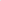 údaj o zápisu v obchodním rejstříku nebo v jiné evidenci: Krajský soud v Ostravě, oddíl C, vložka 43822 (dále též „Společník 2”) a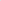 Projekční kancelář PRIS spol. s r.o.se sídlem:	Osová 717/20, Starý Lískovec. 625 00 Brno IČO:	46974806DIČ:	CZ46974806 zastoupený:xxxxxxxxxxxxxxxxxxxxxxxxdnatelem Ing. xxxxxxxxxxxxxxxxxxxxxxxxxx, jednatelem údaj o zápisu v obchodním rejstříku nebo v jiné evidenci: Krajský soud v Brně,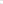 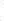 oddíl C, vložka 7545(dále též „Společník 3”) aRoad control system a.s.se sídlem:	Sládkova 1920/14, Moravská Ostrava, 702 00 Ostrava IČO:	27796558 DIČ:	CZ27796558 zastoupený:	xxxxxxxxxxxxxxxxx členem představenstva údaj o zápisu v obchodním rejstříku nebo v jiné evidenci: Krajský soud v Ostravě, oddíl B, vložka 3212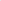 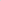 (dále jen „Dodavatel")(dále společně jen „Smluvní strany") 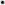 1, Tato Dílčí smlouva byla uzavřena na základě Rámcové dohody uzavřené mezi Smluvními stranami dne 30. 6. 2021 postupem předvídaným v Rámcové dohodě a v zákoně č. 134/2016 Sb., o zadávání veřejných zakázek, ve znění pozdějších předpisů.Práva a povinnosti Smluvních stran a ostatní skutečnosti výslovně neupravené v této Dílčí smlouvě se řídí Rámcovou dohodou, případně zákonem č. 89/2012 Sb., občanský zákoník, ve znění pozdějších předpisů.Dodavatel se zavazuje na základě této Dílčí smlouvy dodat ŘSD následující Plnění:druh Plnění (dle přílohy č. 1 a 2 Rámcové dohody): Běžné prohlídky mostů na D2 ve správě ssÚD 7 Podivín.množství / rozsah Plnění: dle přílohy č. 2 — Oceněný soupis služebŘSD se zavazuje na základě této Dílčí smlouvy zaplatit Dodavateli Cenu Plnění stanovenou dle přílohy č. 2 této Dílčí smlouvy obsahující jednotkové ceny jednotlivých položek dodávaného Plnění, přičemž jednotková cena každé položky dodávaného Plnění bude vynásobena množstvím skutečně odebraného množství dané položky Plnění.Dodavatel se zavazuje dodat Plnění ŘSD na následující místo: dálnice D2 v úseku km 11,315 - 60,471 P+LSDodavatel se zavazuje dodat Plnění ŘSD nejpozději do 30. 11. 2021.Pojmy (zkratky) použité v Dílčí smlouvě s velkými počátečními písmeny mají význam odpovídající jejich definicím v Rámcové dohodě.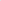 Tato Dílčí smlouva se vyhotovuje v elektronické podobě, přičemž obě Smluvní strany obdrží její elektronický originál.Nedílnou součástí této Dílčí smlouvy jsou její přílohy:Příloha č. 1 — Specifikace plněníPříloha č. 2 — Oceněný soupis služebPříloha č. 3 Seznam mostů a stavební stav mostů k provedení běžné prohlídkyNA DŮKAZ SVÉHO SOUHLASU S OBSAHEM TÉTO DÍLČÍ SMLOUVY K Ní SMLUVNÍSTRANY PŘIPOJILY SVÉ ELEKTRONICKÉ PODPISY DLE ZÁKONA Č. 297/2016 SB., O SLUŽBÁCH VYTVÁŘEJÍCÍCH DŮVĚRU PRO ELEKTRONICKÉ TRANSAKCE, VE ZNĚNÍ POZDĚJŠÍCH PŘEDPISŮ.Digitálně podepsal xxxxxxxxxxxxxxxxxxxxxxxxDatum: 2021.08.23	1 	+02'00'PŘÍLOHA Č. 1 SPECIFIKACE PLNĚNÍ í. LEGISLATIVNÍ RÁMECLegislativní rámec pro Plnění je dán zejména zákonem č. 13/1997 Sb., o pozemních komunikacích, ve znění pozdějších předpisů, zákonelll č. 36 1 /2000 Sb., ve znění pozdějších předpisů (dále v této příloze jen „Zákon”), vyhláškou č. 104/1997 Sb. kterou se provádí zákon o pozemních komunikacích, ve znění pozdějších předpisů (dále v této příloze jen „Vyhláška”). Pojmy používané v rámci Smlouvy mají význam stanovený v Zákoně a Vyhlášce.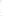 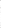 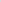 SEZNAM REZORTNÍCH PŘEDPISŮZhotovitel je povinen při práci dodržovat příslušné rezortní předpisy vydané Ministerstvem dopravy ČR a interní předpisy vydané RediĹelstvím silnic a dálnic ČR, dle následujícího seznamu. Předpisy ŘSD, které doplňují či zpřesňují předpisy vydané MD, mají vyšší platnost. Podle druhu činnosti musi být s těłnito dokumenty použity' i další související předpisy, např. ČSN EN, ČSN, Technické podmínky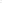 MD.l)	Příručku Označování pracovních míst na dálnicích (l. a Il. díl), která je k dispozici na stránkách ŘSD ČR www.rsd.cz v sekci Technické předpisy.Směrnice generálního ředitele č. 4/2007 v platném znění (Pravidla bezpečnosti práce na dálnicích a silnicích), která je uvedena na stránkách ŘSD ČR www.ľsd.cz v sekci Technické předpisySměrnice generálního ředitele č. 4/2019 v platném znění (Provádění údržbových prací a oprav pozemních konnunikací), která je uvedena na stránkách ŘSD ČR www.rsd.cz v sekci Technické předpisyTypové technologické postupy pro práci na komunikaci za provozu — Provozní směrnice, které jsou k dispozici na stránkách ŘSD ČR www.rsd.cz v sekci Technické předpisy.Metodický pokyn oprávnění k výkonu prohlídek mostních objektů pozemních komunikací z22.11.2016-MD OPK č.j. 130/2016-120-TN/8 s účinností od 24.1 1.2016ČSN 73 6221 Prohlídky mostů PK 7) ČSN 73 6220 Evidence mostů PKČSN 73 6200 Mostní názvoslovíČSN ISO 13822 Zásady navrhování konstrukcí - Hodnocení existujících konstrukcí 10) ČSN 73 0038 Ilodnocenĺ a ověřování existujících konstrukcí Doplňující ustanovení.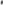 Legislativa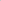 I l) Metodický pokyn - Část 11/2 - Průzkumné a diagnostické práce, uveřejněný ve Věstníku dopravy číslo 5/2013 z 27. února 2013.TP 120 Údržba, opravy a rekonstrukce betonových mostů pozemních komunikaci.TP 62 Katalog poruch vozovek s cementobetonovým krytem.TP 82 Katalog poruch netuhých vozovek.1 5) TP 201 Měření a dlouhodobé sledování trhlin v betonových konstrukcích.16) TP 197 Mosty a konstrukce pozemních komunikací z patinujících oceli.1 7) Katalog závad mostních objektů pozemních komunikací8) TP 72 Diagnostický průzkum mostů pozełnních konłunikací.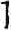 1 9) TP 86 Mostní závěry,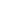 20) TP 124 Základní ochrann.á opatření pro omezení vlivu bludných proudů na mostní objekty a ostatní betonové konstrukce pozemních komunikací.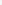 TP 216 Navrhování, provádění, prohlídky, údržba, opravy a rekonstrukce ocelových a ocelobetonových mostů pozemních komunikací,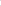 Technický předpis TP 233 Georadarová metoda konstrukcí pozemních komunikací ze dne 27.6. 201 1, schválený MD OPK a ÚP č.j. 458/201 1-910-IPK/I s účinností od l. července 2011.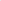 SPECIFIKACE PLNĚNÍ3,1, Obecná specifikace — běžné prohlídky mostů (BPM)Předmětem je zpracování běžných prohlídek mostů dle výkazu výměr v příloze Sm louvy v rozsahu ČSN 73 6221 s následným zápisem do systému CEV (BMS)I a rozřazením vad do kategoriĹ Přesné umístění a označení objektů ke kontrole bude uvedeno v příloze smlouvy.3,1 . l . Stanovení způsobu provedení běžné prohlídky mostůProvedení prohlídky a zapsání v souladu s ČSN 73 6221Prohlídka štítků ložisek a štítků dilatačních závěrůPři první z prohlídek bude provedena fotodokumentace dostupných štítků ložisek a štítků dilatačních závěrů, na případné chybějící štítky bude upozorněno v zápisu z proh.lídky. Pokud v evidenčním modulu (BMS) údaje chybí nebo neodpovídají skutečnosti, budou prohlídkářem do příslušných oddílů (2.2 a 2.3) doplněny.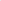 Prohlídka štítků nosníkových prefabrikátů (pokud se vyskytují)Při první z prohlídek se provede fotodokumentace dostupných štítků nosníkových prefabrikátů, na případné chybějící bude upozorněno.Vložení fotodokumentace do prohlídky v CEV (BMS)Uvedenáfotodokumentace k výše uvedeným bodům bude prohlídkářem vložena do prohlídky a údaje vloženy do údajů o mostu. Provedení a rozsahfotodo.kumentace musí obsahovat alespoň tyto detaily a údgje: evidenční číslo mostu s pohledem do trasy dálnice; celkový kohný boční pohled na most (pokudje to možné), u přesypaných mostů(propustků) celkové pohledy na obě čela; dalšífotografie dle ČSN 73 6221Kontrola stávajících údajů v CEV (BMS)Při prohlídkách bude kontrolována správnost všech údajů v CEV (BMS) D Zanesení do CEV (BMS)g) Vygenerování karty údržby ze systému CEV (BMS)Zhotovitel informuje Objednatele prostřednictvím e-mailové zprávy zaslané na kontaktní osoby uvedené v Objednávce plnění neprodleně po řádném dokončení a zpřístupnění všech prvních BPM v systému CEV (BMS) a případně všech druhých BPM a svolá jejich projednání dle pokynů v čl.3.3.1 Předpokládá se, že systém BMS (bridge management systém) bude nahrazen systémem CEV (centrální evidence vad) od 1. I. 2021, přičemž budou zachovány všechny funkce původního systému BMS. Změny v systému, v kterém probíhá evidence mostů v průběhu trvání Smlouvy, nejsou důvodem ke změně Smlouvy.Všechny ziištčné závady musí být projednány_ do 30 dní po zpřístupnění všech Zhotovitelem do Jňovan e ch úda•ů7. rvní ří . druhé běžné rohlídk do CEV BMS není-li dohodnuto 'inak.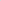 	3. I 	Roztřídění a projednání zjištěných závadZhotovitel provede vygenerování přehledu opatření ze systému CEV (BMS) pro příslušné SSŰD do tabulky ve formátu ,xls nebo .xlsx. K tabulce automaticky generované systémem CEV (BMS) připojí sloupec „Kategorie vady” a sloupec „Vadu odstraňuje” dle vzoru uvedeného níže. Do sloupce „Kategorie vady" vyplní Zhotovitel písmenné označení kategorie vady. Sloupec „Vadu odstraňuje" Zhotovitel vyplňuje při projednání vad na základě rozhodnutí majetkového správce mostů. Takto rozčleněné závady v tabulce „Přehled opatření" Zhotovitel předá Objednateli v listinné podobě při projednání závad a následně při předání v elektronické podobě v otevřeném formátu na CD.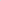 Tabulka „Přehled opatření - mosty”Kategorie vad:Ložiska údržba ložisek, doplněníprachovek, konzervace, PKO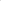 Sanace železobetonu a opravy odvodnění pod mostem sanace opěr, pilířů, zdí, odstraňování graffiíi, oprava spár, trubičky odvodnění NK, otvory pro osazení odvodňovacích trubiček, vyčištění odvodňovacích trubiček a otvorů reprofilace otvorůpo diagnostickém průzkumu, oprava PKO spodní stavby. Reprofilace drobných poruch betonu předpjatých konstrukcí — tam, kde to příčina poruchy, její rozsah a vliv na stabilitu objektu dovolí.Opravy v prostoru římsreprofilace říms, oprava spár v řhnsách, oprava odvodňovacího žlabu, oprava svodidel (nikoliv celková výměna), výměna zábradlí, oprava PKO svodidel, zábradlí, protidotykové zábrany, oplocení zrcadla, oprava PHS (nikoliv celková výměna)Opravy v prostoru vozovky odvodňovací trubičky izolace, výměna odvodňovačů, údržba mostních závěrů (výměna těsnicích profilů, oprava PKC), výměna dílů u lamelových MZ), obnovení podpovrchového mostního závěru, lokální oprava EMZ, zálivky, doplnění dopravních knoflíků, oprava vozovky na mostě...Ostatní údržbové práce opravy zádlažeb, odláždění svahu, skluzy, nové revizní schodiště, nové silniční zábradlí na přesypaných objektech, zeleňJinde neuvedené závady jinde nezařazené a opatření svým rozsahem zpravidla nad možnosti prací SSÚD a mimo položky rámcové dohody na opravy mostů (např- výměna mostních závěrů, celoplošná výměna izolace, betonáž nových říms, výměna ložisek...)Zhotovitel po projednání závad zapracuje připotnínky dle dohody z projednání a následně Objednateli odevzdá podklady dle čl. 3,3.3.2. Obecná s ecifikace Běžné roh)ídk ro ustků PP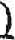 Předmětem je zpraqování běžných prohlídek propustků dle výkazu výměr v příloze Smlouvy v rozsahu ČSN 73 6221 s následným zápisem do systému CEV (BMS). Přesné umístění objektů bude uvedeno v příloze smlouvy.3.2.1. Stanovení způsobu provedení běžné prohlídky propustku: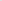 a) Vizuální kontrola stavu říms a odláždění, vč. přilehlého vtoku a výtoku do vzdálenosti min. 5 m od propustku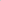 Kontroluje se zejména míra poškození objektu ajeho částí, množství a velikost trhlin v římse a betonových prvcích propustku, stav spár v odláždění apod.Vizuální kontrola stavu vnitřní části propustku do vzdálenosti 2 m od vtoku/výtoku, Kontrol.Hje se zejména stav vnitřních. povrchů, spár, těsnění mezi prvky, případná existence trhlin a poškozeníVizuální kontrola stavu zařízení proti pádu osob, zábradlí nebo prvků oplocení, pokud jsou upevněny v objektu propustku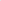 Kontroluje se zejména slav PKO a kotvení daného prvku, příp. rozsah poškození,Vizuální kontrola stavu vozovky nad propustkemKontroluje se výskyt propadů vozovky v místě propustku, deform.ace krqjnice nebo jiné poruchy a vady majícípravděpodobnou souvislost s propustkem.Vizuální kontrola a odhad procentuálního zanesení průtočného profilu propustku Kontroluje se míra zaneseníprůtočného prQfilu propustku a v % se uvede, kolik z průtočného profilu propustkuje zaneseno — např. „ Zan.eseno 70% průtočného prqfžlu ĺĺ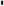 t) Provedení fotodokumentaceVpožadavcích dle BMS.Zanesení do CEV (BMS)Vygenerování karty údržby ze systému CEV (BMS)Zhotovitel informuje Objednatele prostřednictvím e-mailové zprávy zaslané na kontaktní osoby uvedené v Objednávce plnění neprodleně po řádném dokončení a zpřístupnění všech BPP v systému CEV (BMS) a svolá jejich projednání dle pokynů v čl. 3.3. Všechny ziištěné závady musí být projednány do 30 dní po zpřístupnění všech Zhotovitelem doplňovaných údajů z běžné prohlídky. do CEV (BMS), není-li dohodnuto jinak. Projednání BPP lze spojit s projednáním BPM, pokud jsou objednány jednou objednávkou, nebo podle ujednání uvedených v objednávce plněnĹ3.2.2. Roztřídění a projednání zjištěných závadZhotovitel provede vygenerování přehledu opatření ze systému CEV (BMS) pro příslušné SSUD do tabulky ve formátu .xls nebo .xlsx. K tabulce automaticky generované systémem CEV (BMS) připojí sloupec „Kategorie vady” a sloupec „Vadu odstraňuje" dle vzoru uvedeného níže. Do sloupce „Kategorie vady" vyplní Zhotovitel písmenné označení skupiny vady. Sloupec „Vadu odstraňuje" Zhotovitel vyplňuje při projednání vad na základě rozhodnutí majetkového správce mostů, Takto rozčleněné závady v tabulce „Přehled opatření" Zhotovitel předá Objednateli v listinné podobě při projednání závad a následně při předání v elektronické podobě v otevřeném formátu na datovém nosiči.Tabulka „Přehled opatření - propustky”Kategorie vad:LožiskaNepoužije seSanace železobetonu a opravy odvodnění pod mostem sanace rámu, oprava spár, obnovení vyústění rubové drenáže, reprofilace otvonŽ po diagnostickém průzkumu, oprava PKC) spodní stavby.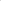 Opravy v prostoru říms reprofilace řínłs, oprava spár v římsách, výměna zábradlí, oprava PKC) zábradlí,Opravy v prostoru vozovky Nepoužije seOstatní údržbové práce opravy zádlažeb, odláždění svahu, skluzy, nové revizní schodiště, nové silniční zábradlí na přesypaných objektech, zeleňJinde neuvedené závadyjinde nezařazené a opatření svým rozsahem zpravidla nad možnosti prací SSÚD a mimo položky rámcové dohody na opravy mostů (např. obnažení propustku z rubu a jeho nové přeizolování.,.)Zhotovitel po projednání závad zapracuje připonłínky dle dohody z projednání a následně Objednateli odevzdá podklady dle čl. 3.3.Obecná specifikace společná pro všechny činnostiObjednávka bude zadána zástupcem objednatele podle působnosti jednotlivých SSÚD, viz níže, přičemž může být zadána najednou pro BPM i BPP.Zhotovitel je povinen vést pracovní deník v souladu se SGŘ č. 4/20 9, v aktuálním znění. Pracovní deník je Zhotovitel povj.nen předat objednateli nejpozději spolu s fakturací.Plnění bude realizováno tak, aby veřejný silniční provoz byl Plněním co nejméně rušen a omezován.V případě potřeby bude DIO zajištěno prostřednictvím SSÚD a kontaktní osoby objednatele.Zhotovitel zajistí, aby všichni jeho zaměstnanci včetně externích dodavatelů používali výstražný oděv třídy odpovídající požadavkům výkresu opakovaných řešení R 83.Před zahájením Plnění je Zhotovitel povinen vždy kontaktovat kontaktní osobu Objednatele pro dané SSŰD, na jehož úseku je prohlídka prováděna a oznámit kde bude prohlídka prováděna,Objednatel si vyhrazuje právo v odůvodněných případech v určitém čase zamítnout přístup Zhotovitele na úsek dálnice. Zároveň je Objednatel povinen dohodnout se Zhotovitelem nejbližší jiný možný termín k provedení Plnění.Projednání závad bude probíhat samostatně po jednotlivých SSUD za účasti zástupce SSÚD, majetkového správce a specialisty PÚ GŘ ŘSD, jejichž účast bude dohodnuta prostřednictvím kontaktních e-mailů, přičemž projednání bude probíhat v Praze nebo v Brně dle působnosti majetkového správce.Kontaktní osoby za objednatele pro účely projednání závad budou uvedeny vč. kontaktních informací v dílčí smlouvě.Zhotovitel p.ředá kompletní Plnění, na základě kterého bude provedena fakturace, kontaktní osobě za SSÚD jakožto Objednateli v následující podobě:1x výtisk každé provedené běžné prohlídky mostu;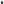 Ix ýtisk každé provedené běžné prohlídky propustku;Ix vygenerovanou a doplněnou tabulku „Přehled opatření — mosty",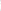 Ix vygenerovanou a doplněnou tabulku „Přehled opatření - propustky"1x USB Flash disk s výpisem provedených běžných prohlídek mostů a běžných prohlídek propustků, včetně všech výše uvedených příloh v otevřeném formátu.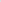 Výše uvedené odevzdá Objednateli na elektronickém datovém nosiči USB ngipozději do:první BPM a BPP: do 90 dní od uzavření smlouvy na dílčí plnění, není-li uvedeno ve smlouvě jinak, druhé BPM: do 180 dní od uzavření smlouvy na dílčí plnění, není-li uvedeno ve smlouvě jinak.0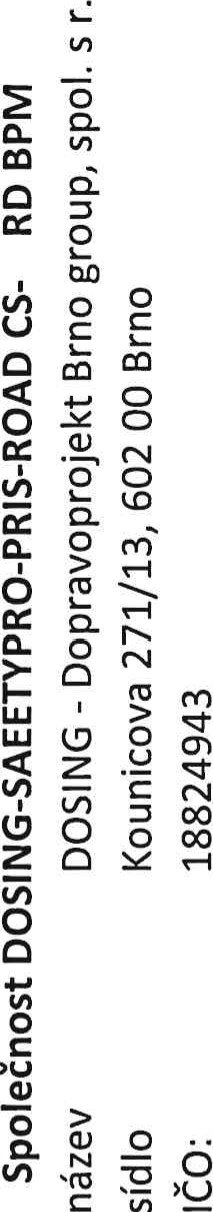 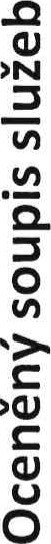 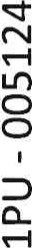 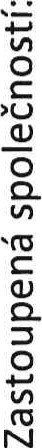 00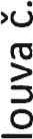 Ese sídlemNa Pankráci 546/56, 140 OO PrahaIČO:65993390DIČ:CZ65993390právní forma:příspěvková organizacebankovní spojení:ČNB, xxxxxxxxxxxxxxxxxxxxxxxxxxxxxzastoupeno: (dále jen „ŘSD”)xxxxxxxxxxxxxxxxxxxx, pověřen řízením Správy dálnicIČO:18824943DIČ:CZ 18824943se sídlemKounicova 271/13, 602 OO Brnozastoupeným jednatelemxxxxxxxxxxxxxxxxxxxxxxxxxxxxxxxxxxxxxxxxxxxxbankovní spojení:Komerční banka a.s., čxxxxxxxxxxxxxxxxxxxxxxxxse sídlem:Přerovská 434/60, 779 00 Olomouczastoupený:xxxxxxxxxxxxxxxxxxxxxxxxxxxxIČO:28571690DIČ:CZ28571690Čislo silniceobjektu Název objektuOpatřeníZávadaStupeň naléhavosLiDatum prohlídkyDruh prohlídkyKategotie vadvVadu odstraňujegeneruje systém CEV (BMS)generuje systém CEV (BMS)generuje systém CEV (BMS)generuje systém CEV (BMS)generuje systém CEV (BMS)doplní sedoplní sečislo silniccčislo silniccobjektu objektu Název objektuNázev objektuOpatřeníOpatřeníZávadaZávadaStupeň naléhavostiStupeň naléhavostiDatum prohlídkyDatum prohlídkyDruh prohlídlo:Druh prohlídlo:Kategorie vadyKategorie vadyVadu odstraňujeVadu odstraňujegeneruje systém CEV (DMS)generuje systém CEV (DMS)generuje systém CEV (DMS)generuje systém CEV (DMS)generuje systém CEV (DMS)generuje systém CEV (DMS)generuje systém CEV (DMS)generuje systém CEV (DMS)generuje systém CEV (DMS)generuje systém CEV (DMS)generuje systém CEV (DMS)generuje systém CEV (DMS)generuje systém CEV (DMS)generuje systém CEV (DMS)doplní sedoplní sedoplní sedoplní se0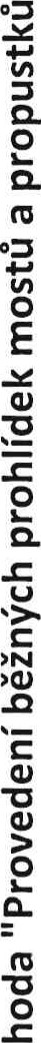 0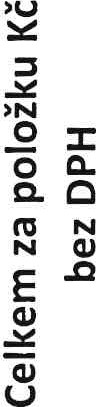 巨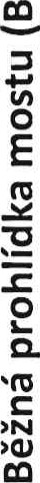 0O 0寸00O 000O 000ON 卜 00 00 00 0O0 0 仆』0000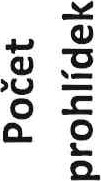 巨000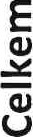 0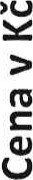 巨000O 00000000000 00 00 00 00L.n00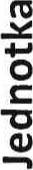 巨Z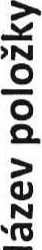 巨*N0C>QJ0 E그 00 EE0 仆』>NOC0 E그 00EE>N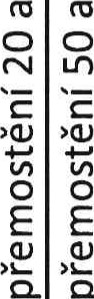 그 00EE>NC0E E 0그 00E)㈜`徊0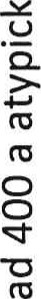 0그 C 0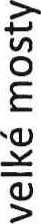 0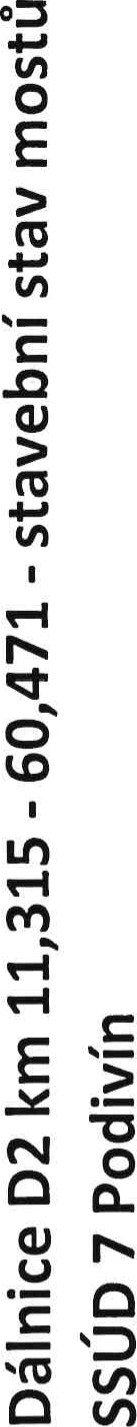 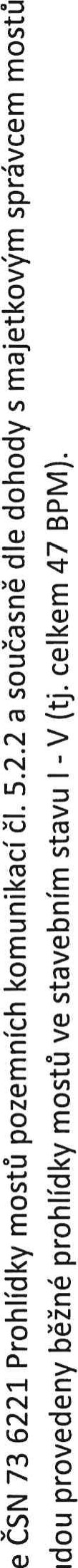 